  MADONAS NOVADA PAŠVALDĪBA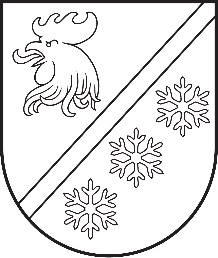 Reģ. Nr. 90000054572Saieta laukums 1, Madona, Madonas novads, LV-4801 t. 64860090, e-pasts: pasts@madona.lv ___________________________________________________________________________MADONAS NOVADA PAŠVALDĪBAS DOMESLĒMUMSMadonā2024. gada 30. maijā						        	     		           Nr. 324								                  (protokols Nr. 9, 11. p.)				Par nekustamā īpašuma “Kraukļu vecais karjers”, Cesvaines pagastā, Madonas novadā, nostiprināšanu zemesgrāmatā un nodošanu atsavināšanai, rīkojot izsoliMadonas novada pašvaldībā saņemts Cesvaines apvienības pārvaldes vadītāja iesniegums(reģistrēts Madonas novada pašvaldībā ar reģ. Nr. 2.1.3.1/24/1450) par nekustamā īpašuma “Kraukļu vecais karjers”, Cesvaines pagastā, Madonas novadā, nodošanu  atsavināšanai.Nekustamais īpašums “Kraukļu vecais karjers”, Cesvaines pagastā, Madonas novadā, ar kadastra numuru 7027 006 0222 7,2 ha piekrīt pašvaldībai, pamatojoties uz 25.09.2008. Cesvaines pilsētas ar lauku teritoriju domes lēmumu Nr. 17 (protokols Nr. 12) .Nekustamais īpašums “Kraukļu vecais karjers”, Cesvaines pagastā, Madonas novadā, nav nepieciešams pašvaldībai tās funkciju nodrošināšanai.Likuma “Par zemes privatizāciju lauku apvidos” 27. panta pirmā daļa nosaka, ka darījumus var veikt tikai ar to zemi, uz kuru īpašuma tiesības ir nostiprinātas zemesgrāmatā. Saskaņā ar  “Pašvaldību likuma” 10. panta pirmās daļas 16. punktu “tikai domes kompetencē ir: lemt par pašvaldības nekustamā īpašuma atsavināšanu un apgrūtināšanu, kā arī par nekustamā īpašuma iegūšanu;Saskaņā ar Publiskas personas mantas atsavināšanas likuma 3. panta otro daļu “Publiskas personas mantas atsavināšanas pamatveids ir mantas pārdošana izsolē”, 4. panta pirmo daļu [..] Atvasinātas publiskas personas mantas atsavināšanu var ierosināt, ja tā nav nepieciešama attiecīgai atvasinātai publiskai personai vai tās iestādēm to funkciju nodrošināšanai, 5. panta pirmo daļu Atļauju atsavināt atvasinātu publisku personu nekustamo īpašumu dod attiecīgās atvasinātās publiskās personas lēmējinstitūcija.Noklausījusies sniegto informāciju, ņemot vērā 15.05.2024. Uzņēmējdarbības, teritoriālo un vides jautājumu komitejas atzinumu, atklāti balsojot: PAR – 16 (Agris Lungevičs, Aigars Šķēls, Aivis Masaļskis, Andris Dombrovskis, Andris Sakne, Artūrs Čačka, Artūrs Grandāns, Arvīds Greidiņš, Gatis Teilis, Guntis Klikučs, Iveta Peilāne, Kaspars Udrass, Māris Olte, Sandra Maksimova, Valda Kļaviņa, Zigfrīds Gora), PRET - NAV, ATTURAS - NAV, Madonas novada pašvaldības dome NOLEMJ:Nekustamā īpašuma pārvaldības un teritorijas plānošanas nodaļai nostiprināt nekustamo īpašumu “Kraukļu vecais karjers” ar kadastra Nr. 7027 006 0222, Cesvaines pagastā, Madonas novadā, zemesgrāmatā uz Madonas novada pašvaldības vārda.Pēc īpašuma nostiprināšanas Zemesgrāmatā, organizēt nekustamā īpašuma novērtēšanu. Pēc īpašuma novērtēšanas virzīt jautājumu par nekustamā īpašuma atsavināšanu rīkojot izsoli skatīšanai kārtējā finanšu un attīstības komitejas sēdē.Domes priekšsēdētājs					             A. Lungevičs	Čačka 28080793